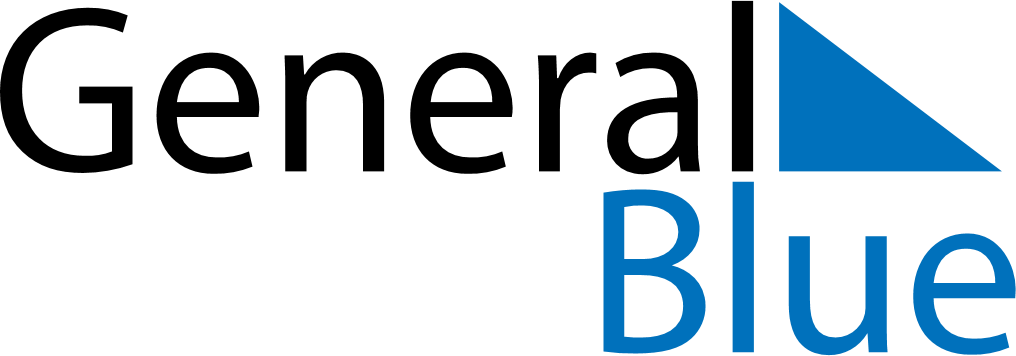 January 2021January 2021January 2021BrazilBrazilSUNMONTUEWEDTHUFRISAT12New Year’s Day345678910111213141516171819202122232425262728293031